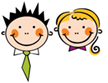 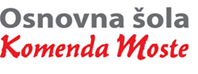 MATEMATIKANAPOTKI ZA DELO NA DALJAVO - 3. č20.-24. 4. 2020Najprej bomo malo ponovili števila do 1000, zato vzemi RJI 2 in reši naloge na str. 34 in 35.Ko končaš, poglej rešitve (so na koncu današnjega dne) in preveri, kako ti je šlo.Danes bomo številom do 1000 določili predhodnik in naslednik. Spomni se: predhodnik je za 1 manjši od danega števila, naslednik pa je za 1 večji od danega števila.V zvezek napiši naslov Predhodnik in naslednik, prepiši spodnjo tabelo in poskušaj samostojno vpisati manjkajoče število.Oglej si zapisana števila v tabeli. Na glas preberi vsa števila, ki so večja od števila 600Reši naloge v SMČ 2, str. 32.Ko končaš z vsemi nalogami, poglej rešitve (so na koncu današnjega dne) in preveri, kako ti je šlo. (V SMČ 2, na str. 32 naj ti 2. in 4. nalogo pregledajo starši, saj je več možnih rešitev).REŠITVE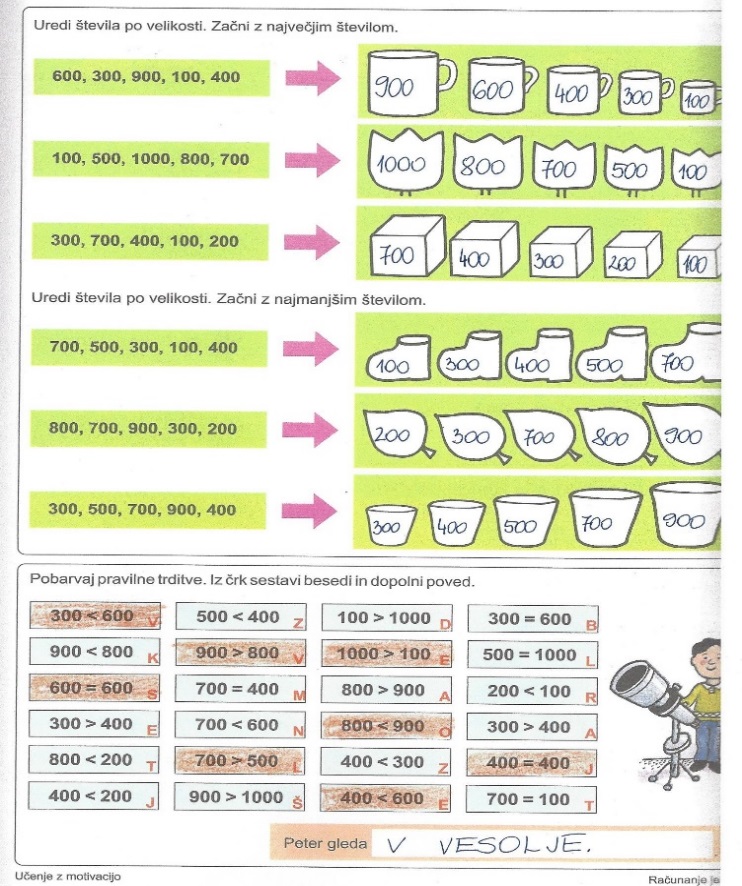 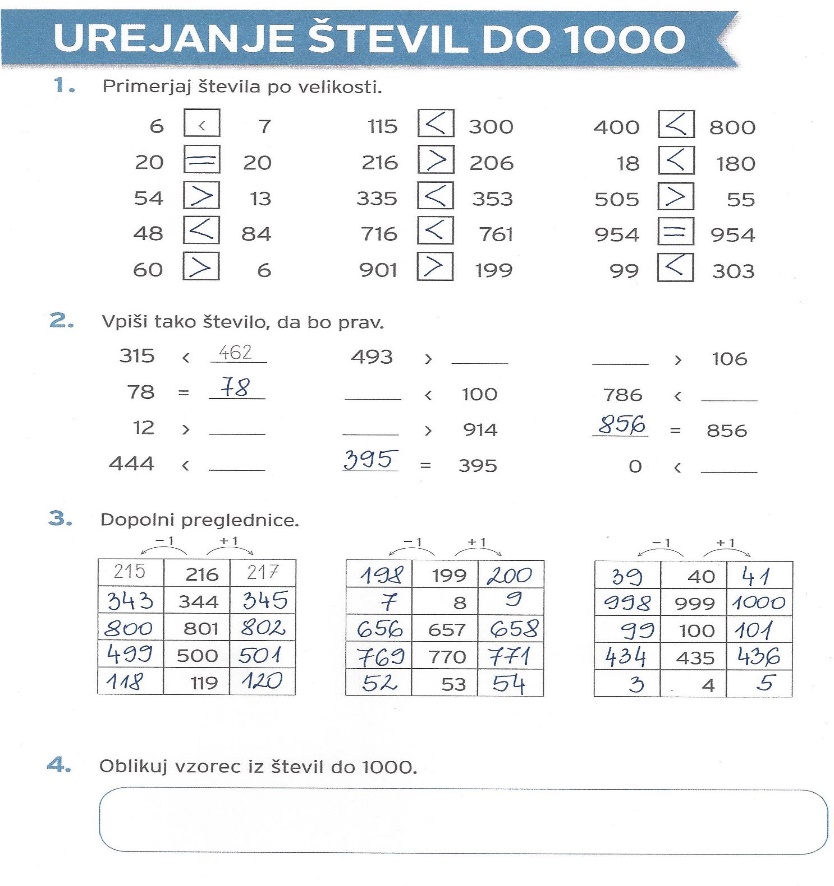 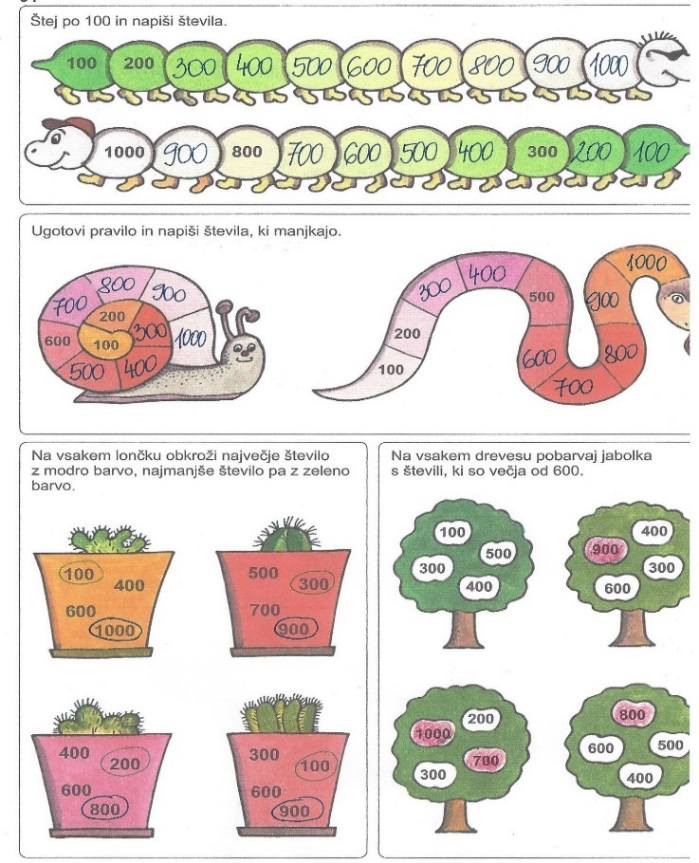 Danes si bomo vzeli čas in ponovili, kar smo se že naučili o številih do 1000.Znamo že:- šteti,- zapisovati, - brati, - urejati in - primerjati števila do 1000.Spodaj imaš tri povezave do predstavitev števil do 1000. Ena predstavitev pa je v prilogi. Izberi si vsaj eno in si jo oglej. Če imaš težave s predstavami števil do 1000, ti priporočam, da si jih ogledaš več in tudi večkrat. Kdor nima možnosti ogleda, naj to nalogo izpusti.https://www.youtube.com/watch?v=HOcSDkiMP6khttps://www.youtube.com/watch?v=qmRLzAd8vNQ&t=6shttps://www.youtube.com/watch?v=Bsed6FRMNtsZdaj pa sledi samostojno reševanje nalog v:SMČ 2, na str. 33 inRJI str. 42 in 46.Ko naloge rešiš, v rešitvah preveri njihovo pravilnost.DODATNA NALOGA: RJI 2, str. 43, 44, 45. Prosi starše, da ti preverijo, če si pravilno reševal.REŠITVE: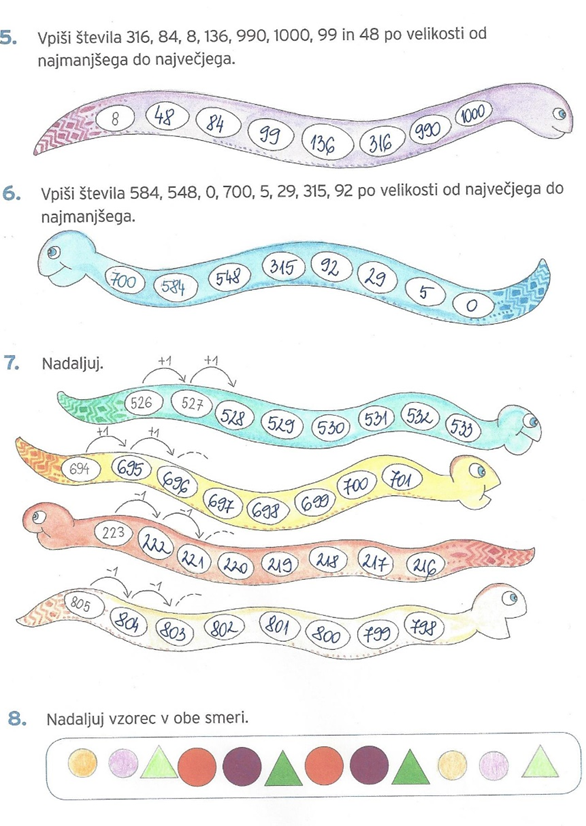 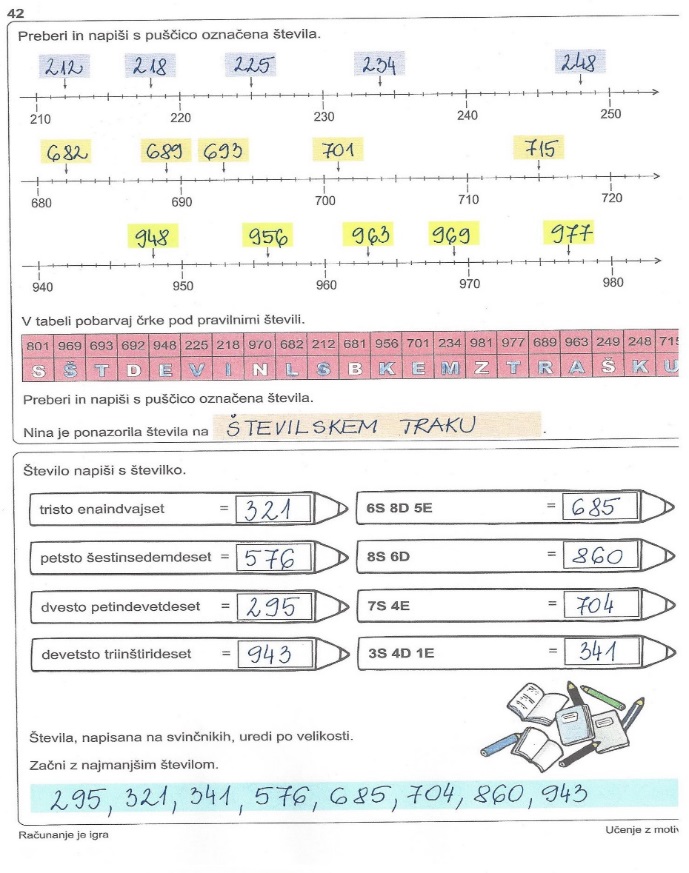 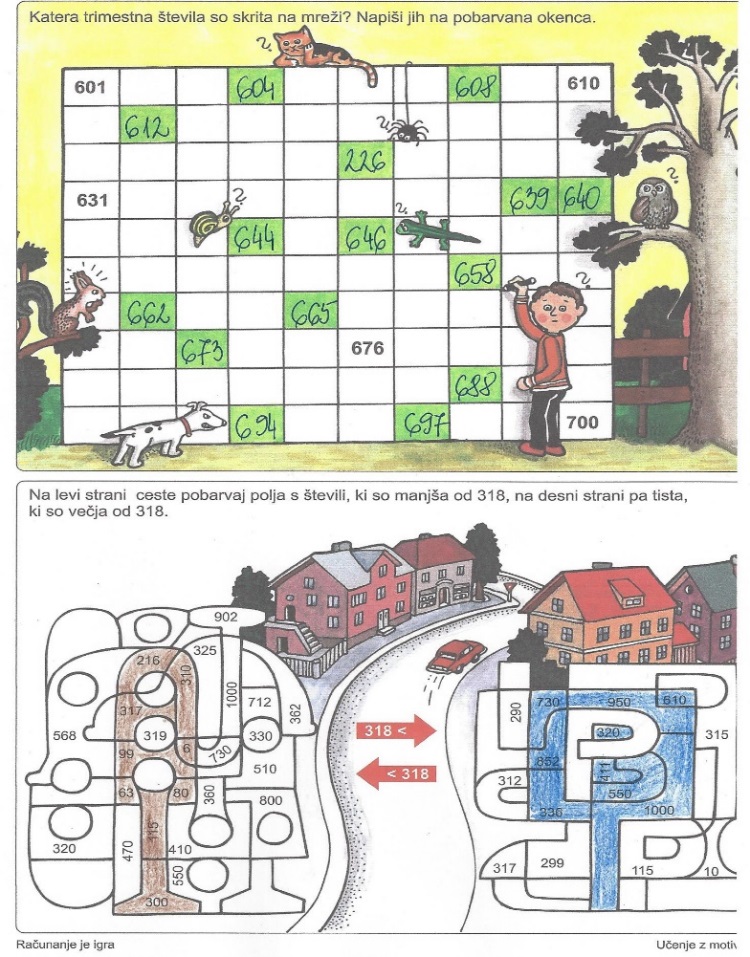 Pojdi v eAsistent in odpri Xooltime. Prosi starše za pomoč, če sam/-a ne znaš.Tam te bo v sredo pri predmetu MAT čakal učni list. Preveril/-a boš svoje znanje o številih do 1000.Preveri svoje znanje in poskusi sam/-a pravilno rešiti vse naloge. Starši te seveda lahko usmerjajo pri delu z računalnikom. Izvedel/-a boš, kako ti je uspelo in če je potrebno še kakšno snov utrditi.Če s starši nimate možnosti dostopa do spletne učilnice Xooltime, si učni list natisni ali ga prepiši in mi ga rešenega pošlji.Danes bomo začeli tudi računati s števili do 1000. V zvezek boš napisali nekaj primerov prištevanje stotic, desetic in enic.Stotico bo predstavljal zelen kvadratek. Desetico bo predstavljala rdeča črta. Enico pa bo predstavljal majhen moder kvadratek.V zvezek napiši naslov Prištevanje stotic, desetic in enic ter prepiši spodnji zapis.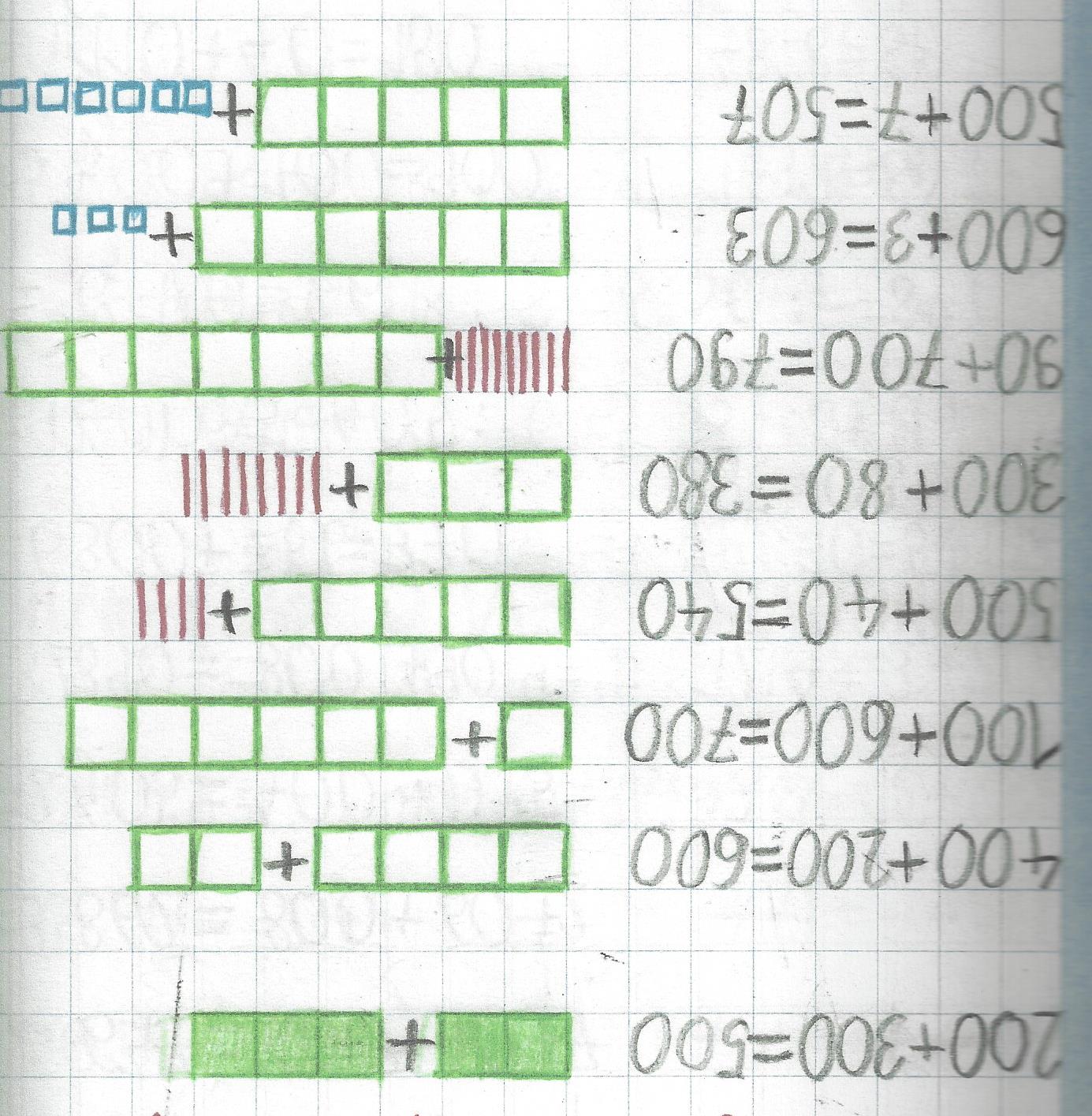 Reši še naloge v SMČ 2, na str. 46 in 47. Na koncu preveri rešitve.REŠITVE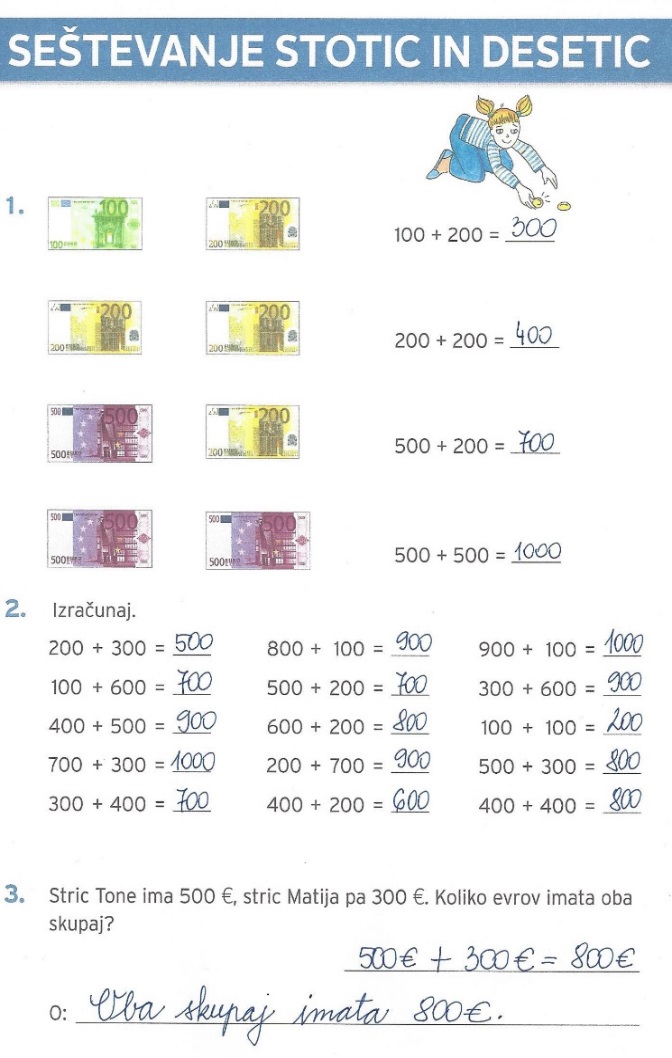 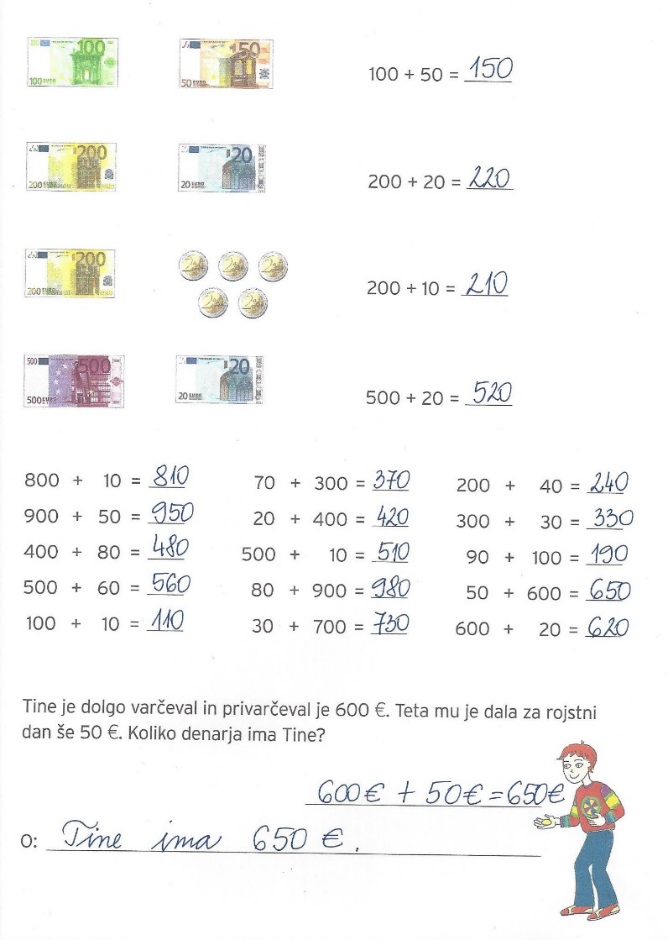 V zvezek napiši naslov Vaja in prepiši spodnje račune. Najprej prepiši račun, ga reši in nato poglej, če si pravilno izračunal.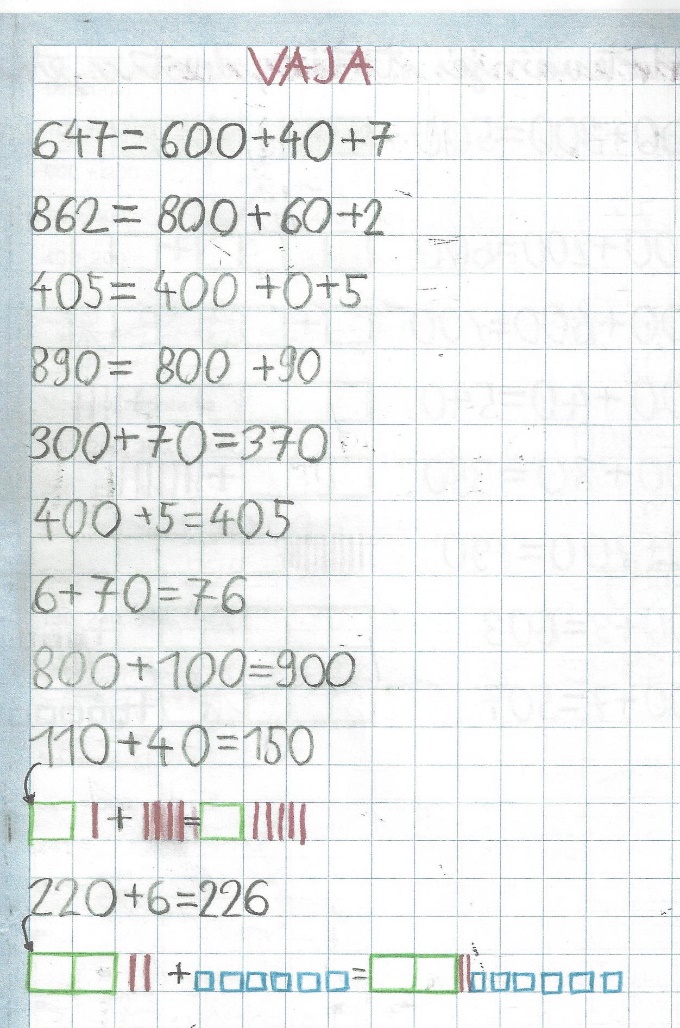 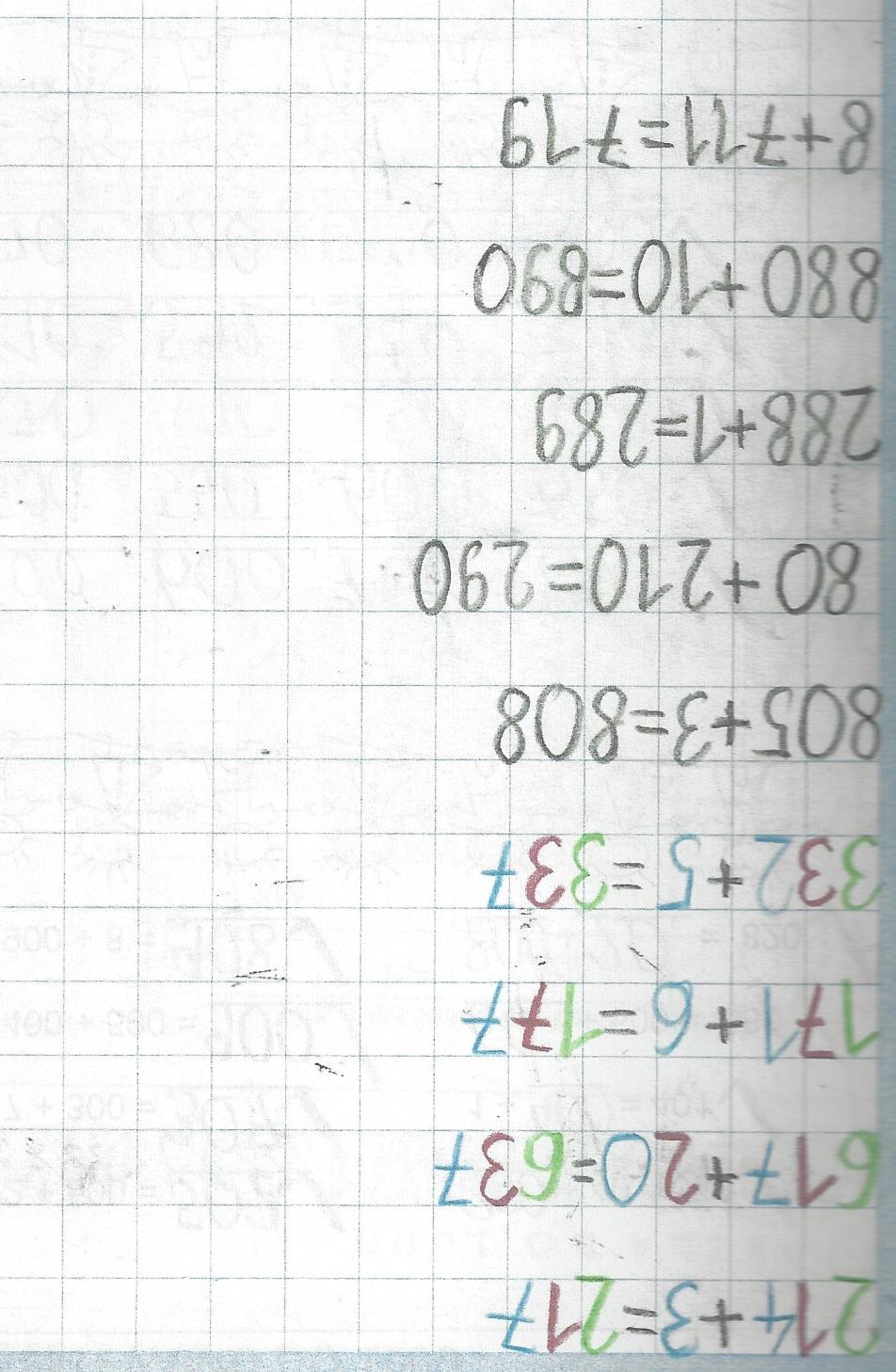 Reši naloge v SMČ 2, na str. 48 in 49. V rešitvah preveri pravilnost zapisanega.REŠITVE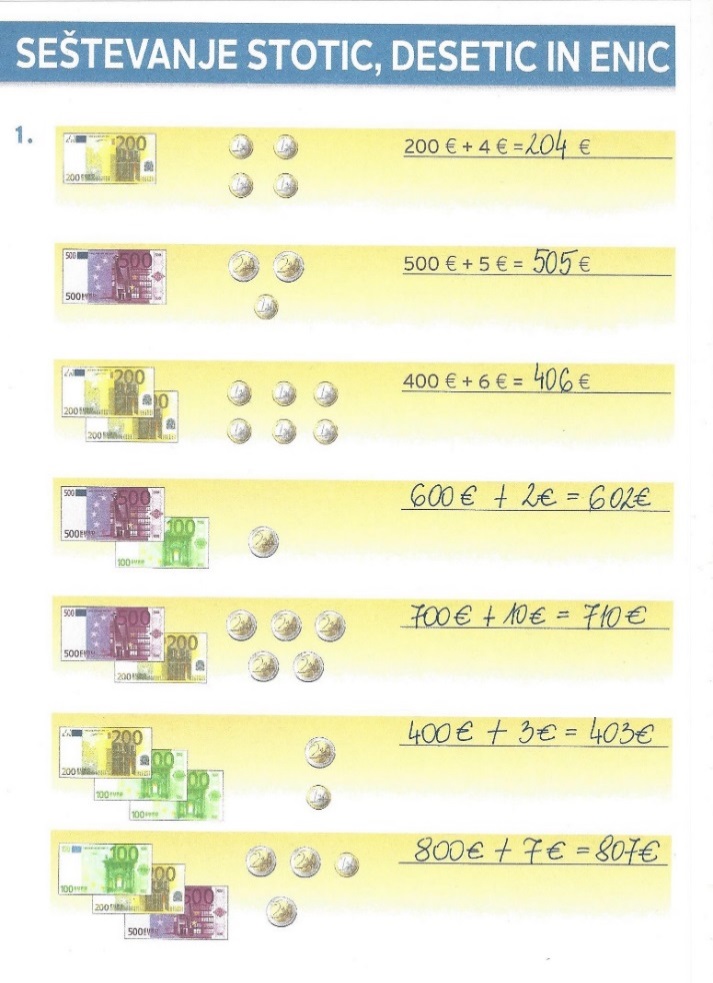 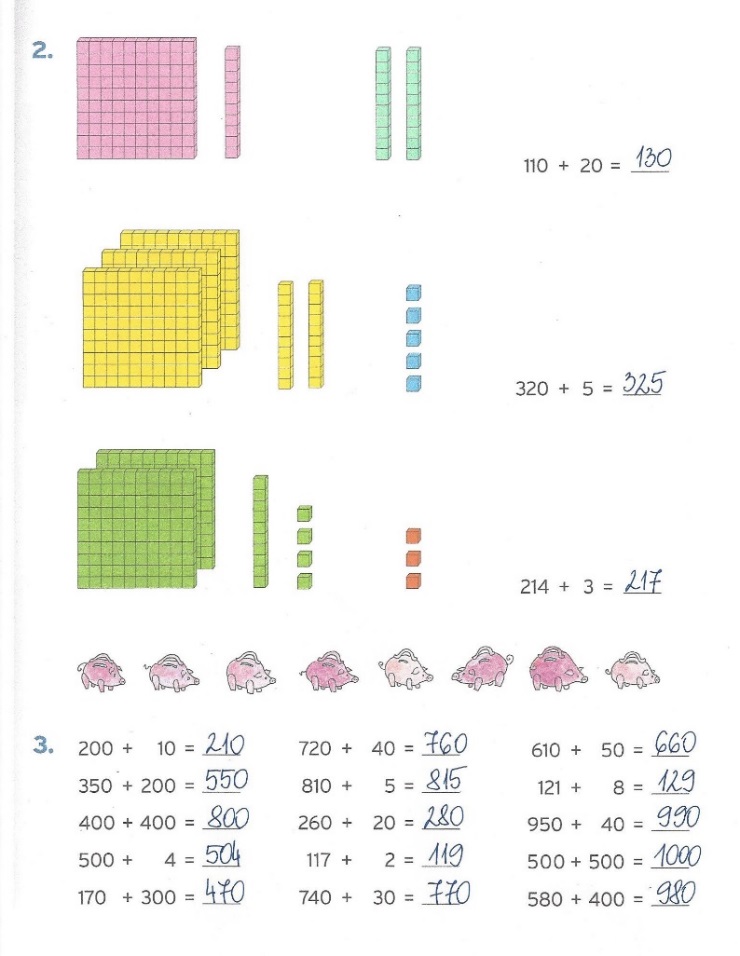 1. uraPREDHODNIK IN NASLEDNIKPREDHODNIKŠTEVILONASLEDNIK376650700479312100998501420801PREDHODNIKŠTEVILONASLEDNIK3753763776496506516997007014794804813103113129910010199899910004995005014194204217998008012. uraŠTEVILA DO 1000 – PONAVLJANJE ZNANJA3. uraPREVERJANJE ZNANJA4. uraPRIŠTEVANJE STOTIC, DESETIC IN ENIC TRIMESTNEMU ŠTEVILU5. uraPRIŠTEVANJE STOTIC, DESETIC IN ENIC TRIMESTNEMU ŠTEVILU